ПЛАНприема абитуриентов на контрактное отделениеКыргызского государственного технического университета им. И.Раззакова на 2021 – 2022 учебный год 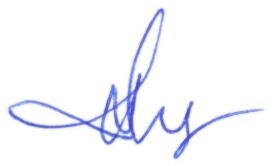                                                                           Зав.каф ПОКС  	                                                     Салиев А.Б.Специальность(направление)Код№ лицензии и срок действияПредельный контингент студентов по лицензииКоличество студентов без учета выпускного курсаКоличество студентов без учета выпускного курсаКоличество студентов без учета выпускного курсаПлан приема на контрактную форму обученияПлан приема на контрактную форму обученияПлан приема на контрактную форму обученияПлан приема на контрактную форму обученияСпециальность(направление)Код№ лицензии и срок действияПредельный контингент студентов по лицензииочноедистантноеускоренное очное Специальность(направление)Код№ лицензии и срок действияПредельный контингент студентов по лицензииочноедистантноеускоренное очное дистантноеускоренное1234567891011ПОКСПОКСПОКСПОКСПОКСПОКСПОКСПОКСПОКСПОКСПОКСПрограммная инженерия  (магистр)710400Лицензия № D2019-0038 от 26.07.2019., дополнение №4 Бессрочная405--10---Программная инженерия  (магистр)710400Лицензия № D2019-0038 от 26.07.2019., дополнение №4 Бессрочная40-----Информационная безопасность (магистр)590100Лицензия № D2019-0038 от 26.07.2019., дополнение №3Бессрочная.306--5---Итого:Итого:Итого:------